Na dan solidarnosti je 12 strokovnih delavk Centra za socialno delo Koroška odšlo na teren pomagat prebivalcem Dravograda in zgornje mežiške doline. Prebivalcem je bila nudena psihosocialna pomoč, informiralo se jih je o možnih oblikah denarnih pomoči, posredovane so jim bile tudi vloge in nudena pomoč pri izpolnjevanju le-teh.  Spodaj je prikazanih nekaj fotografij posledic vodne ujme in otežen dostop do prebivalcev na najbolj prizadetem območju na Koroškem. 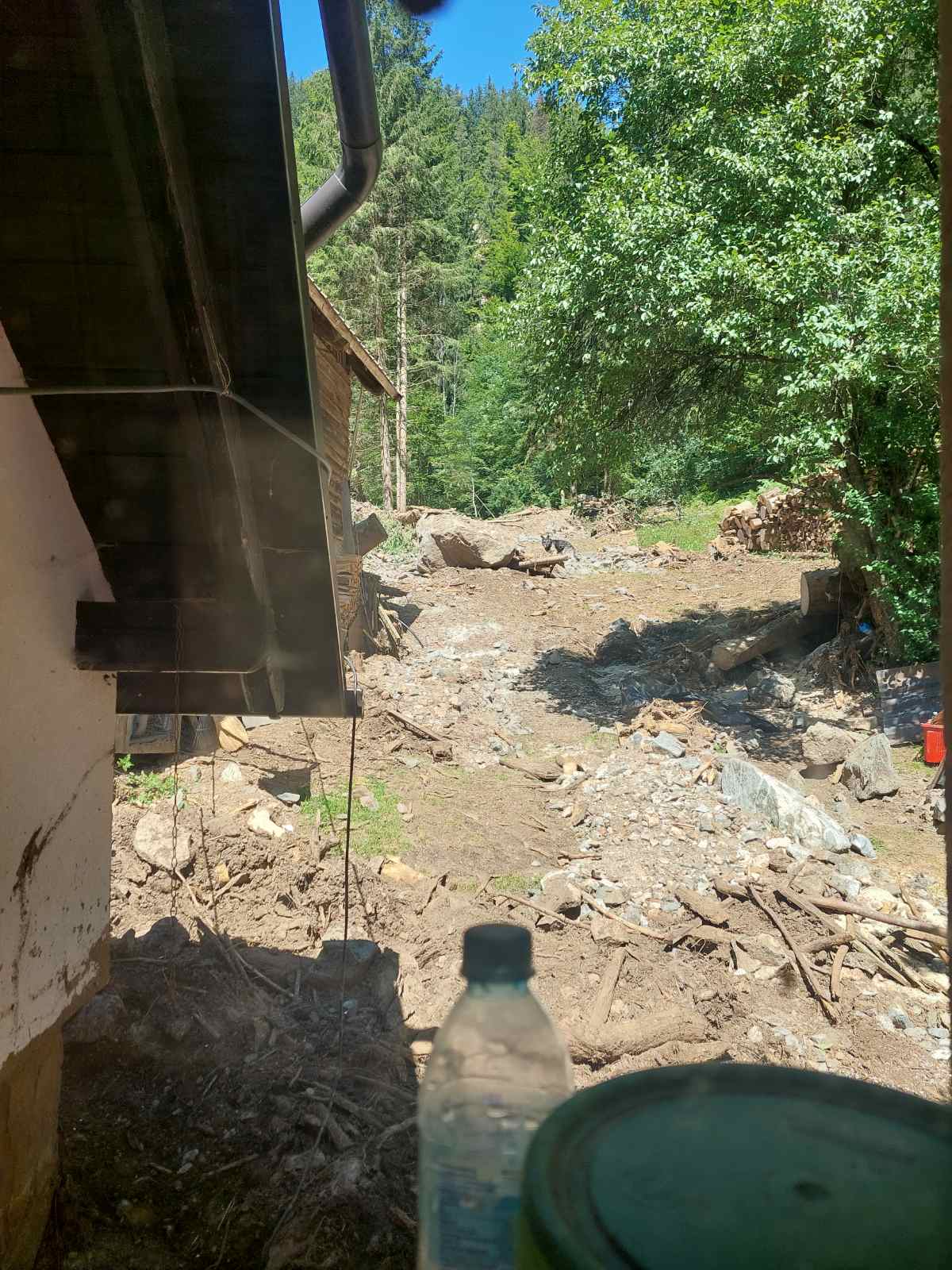 Slika 1: Črna na Koroškem, 14.8.2023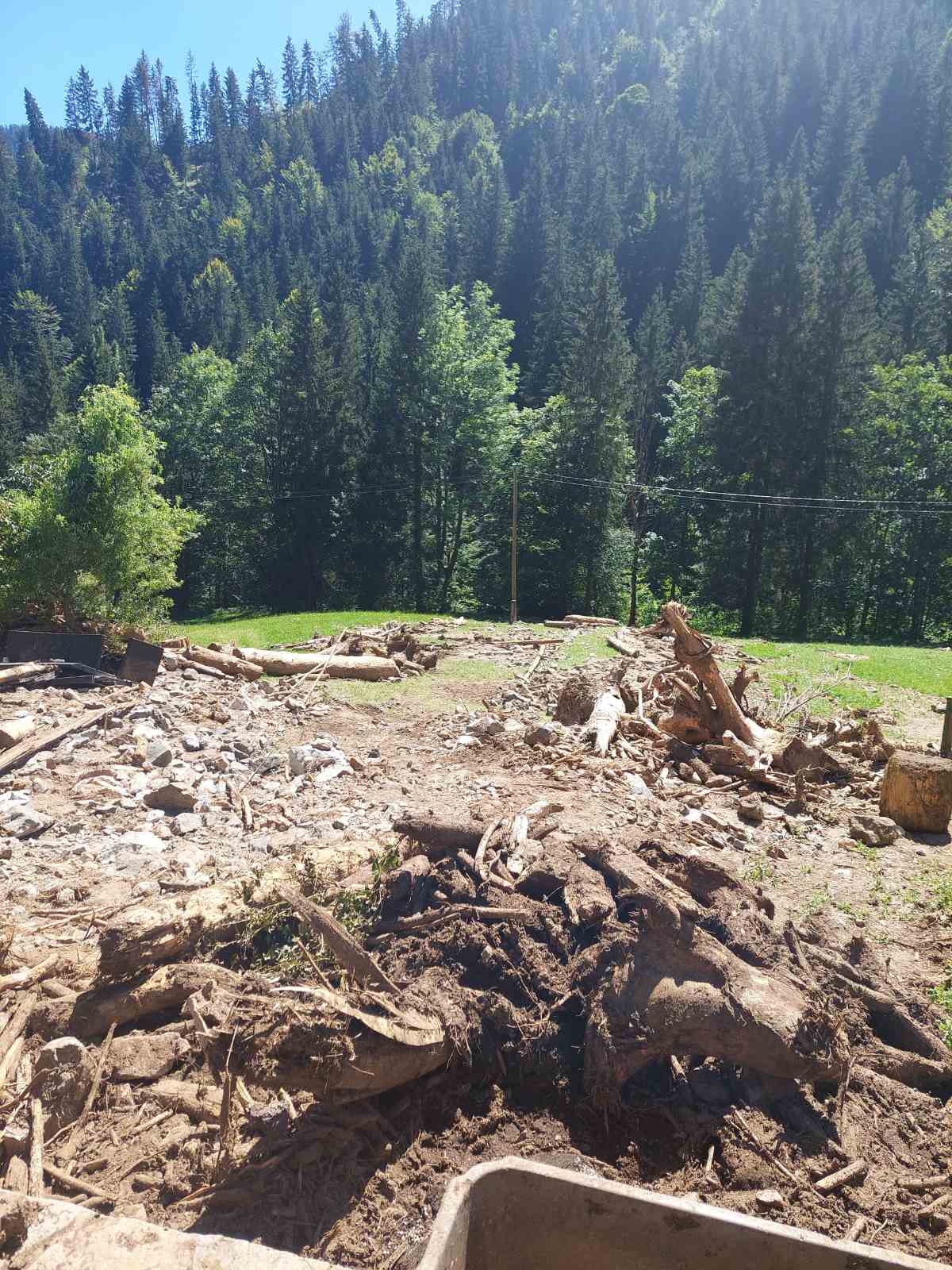 Slika 2: Črna na Koroškem, 14.8.2023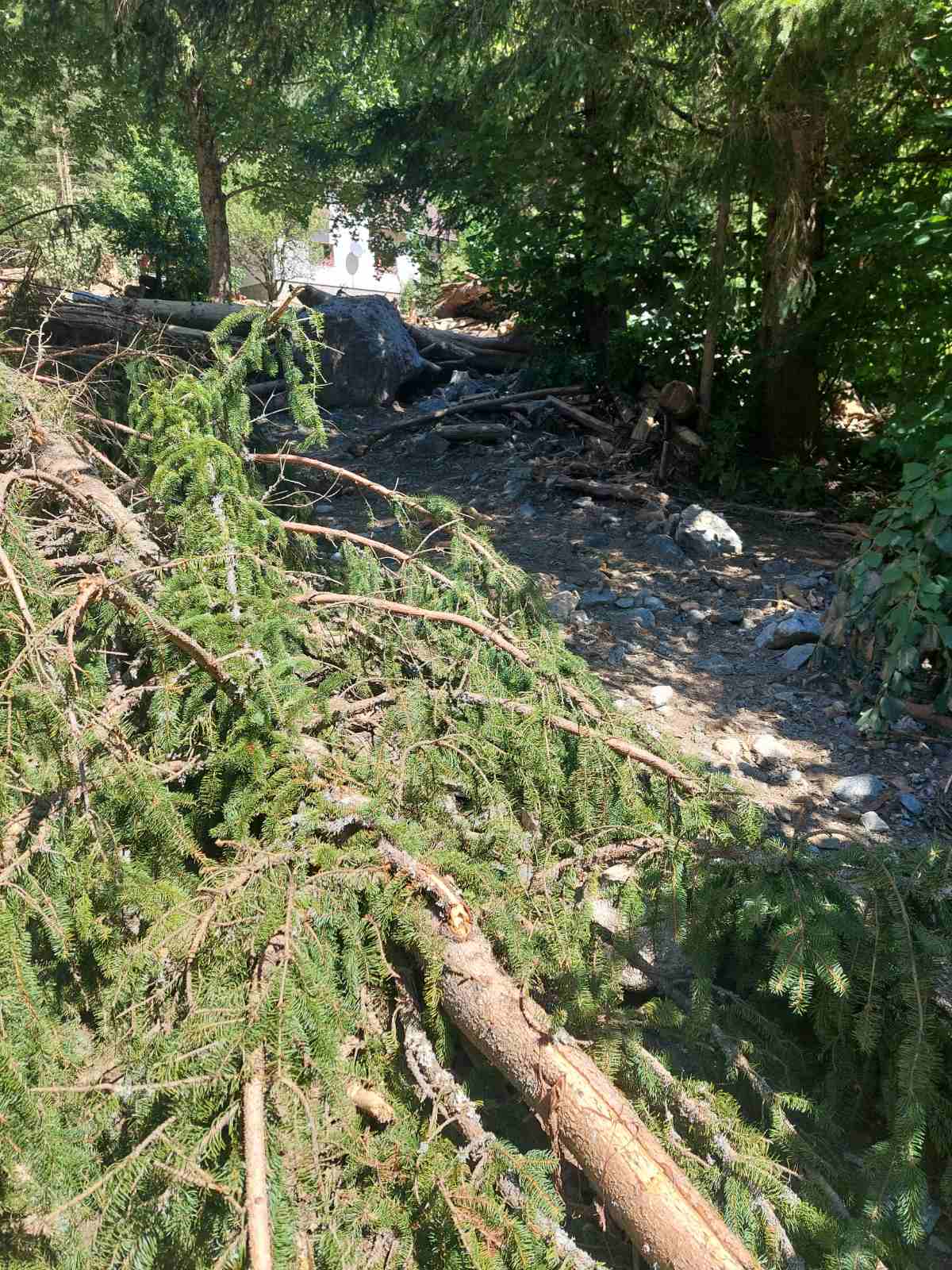 Slika 3: Črna na Koroškem, 14.8.2023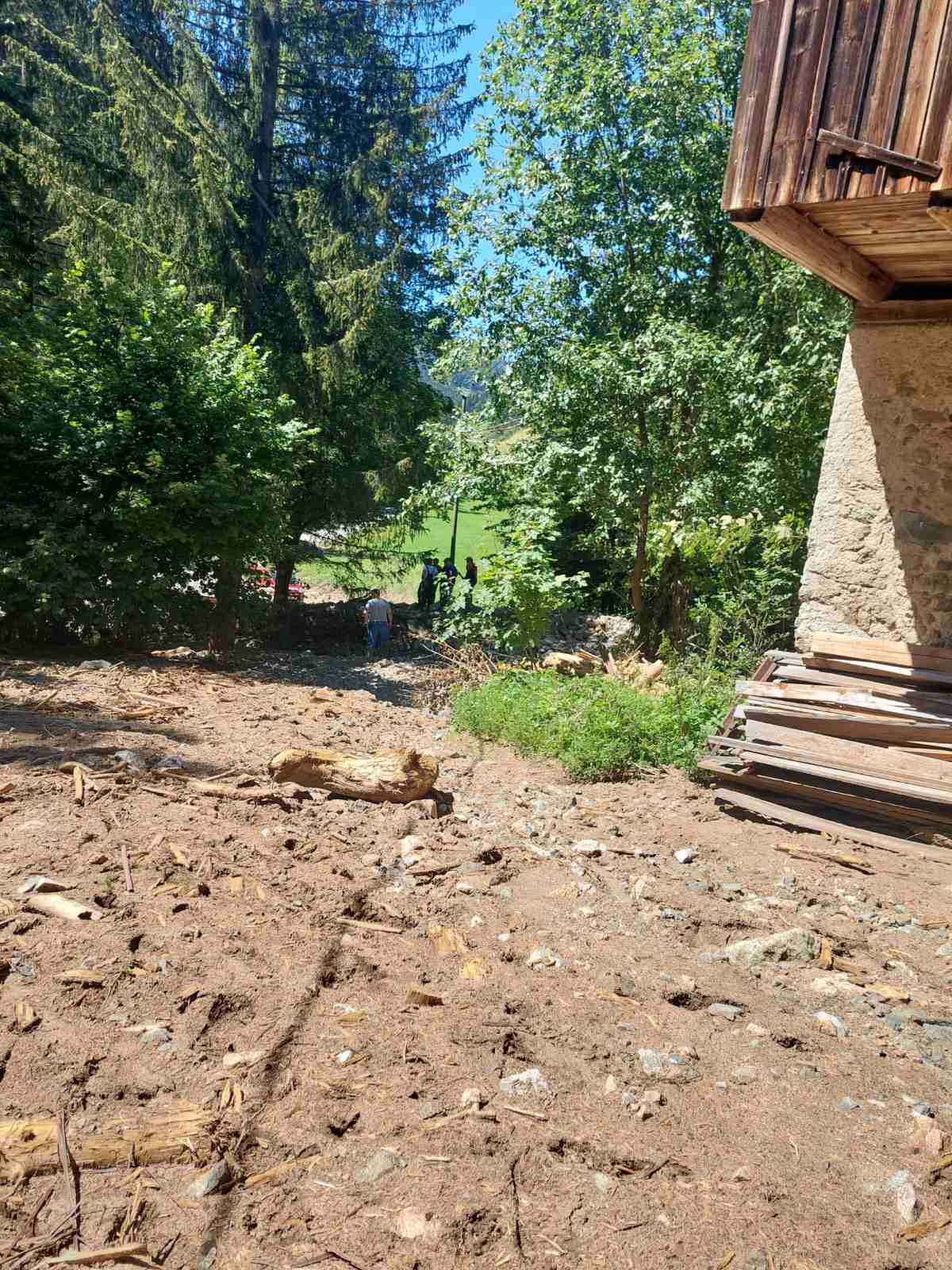 Slika 4: Črna na Koroškem, 14.8.2023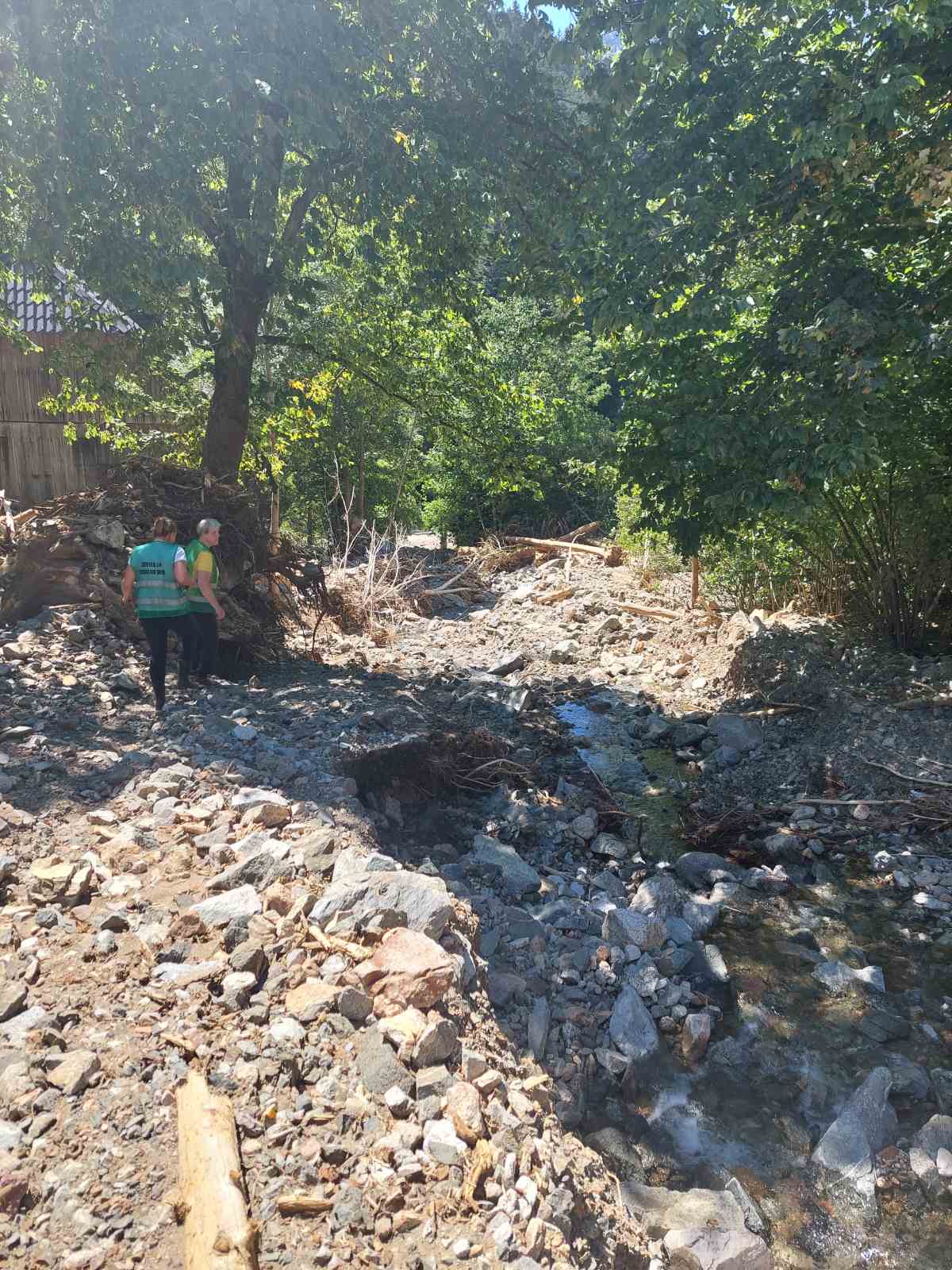 Slika 5: Strokovne delavke na terenu v Črni na Koroškem, 14.8.2023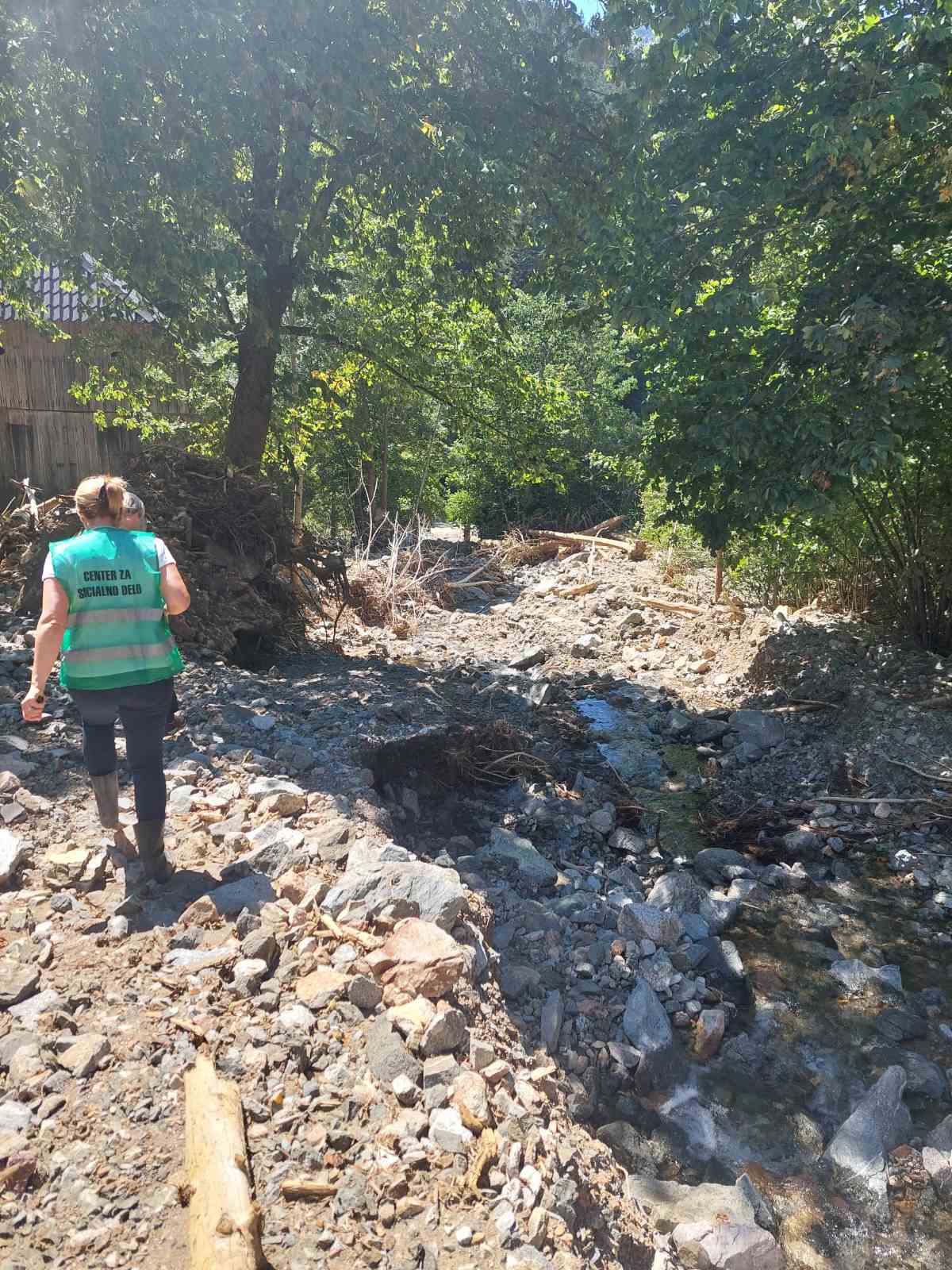 Slika 6: Strokovne delavke na terenu v Črni na Koroškem, 14.8.2023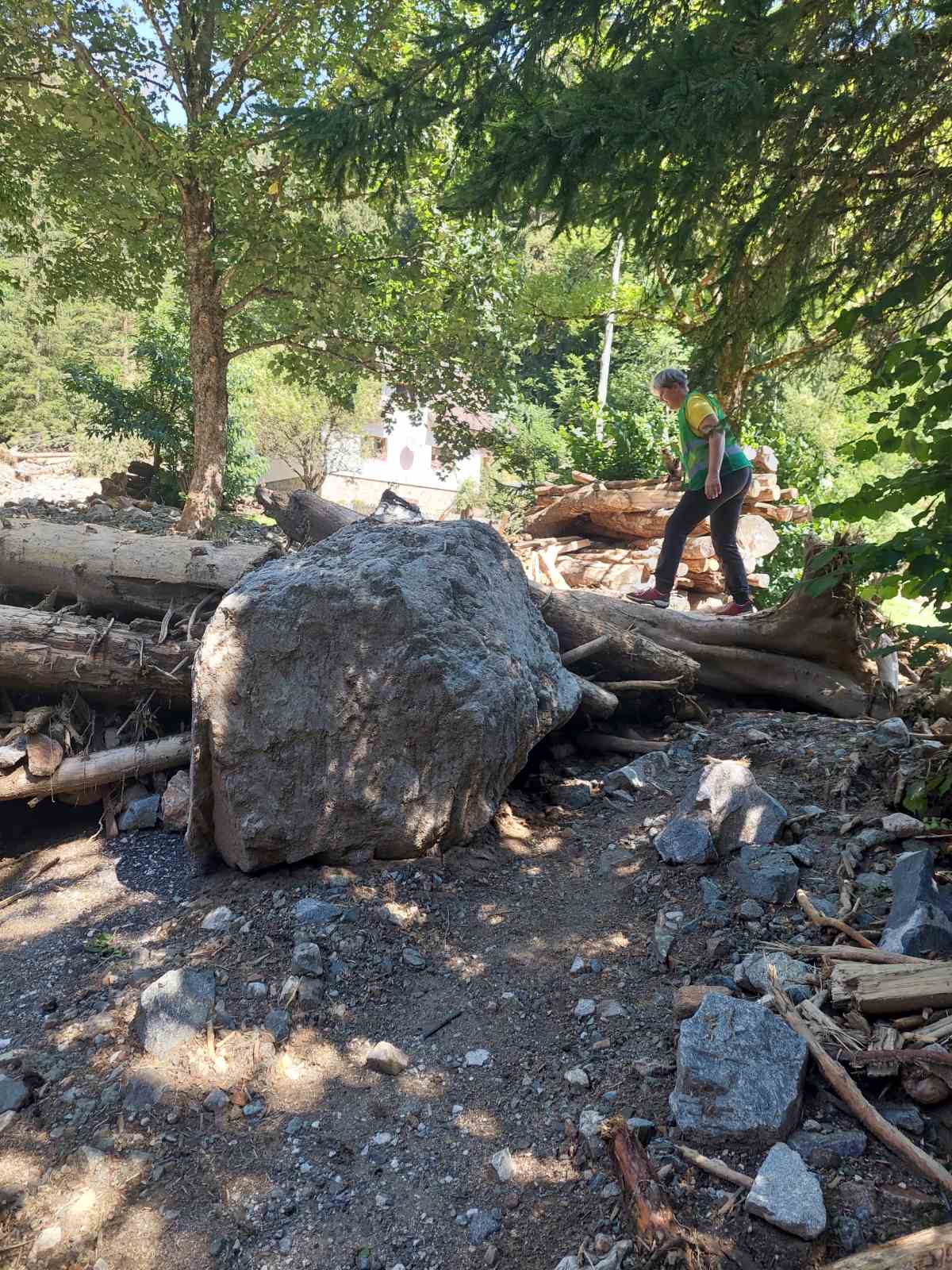 Slika 7: Strokovne delavke na terenu v Črni na Koroškem, 14.8.2023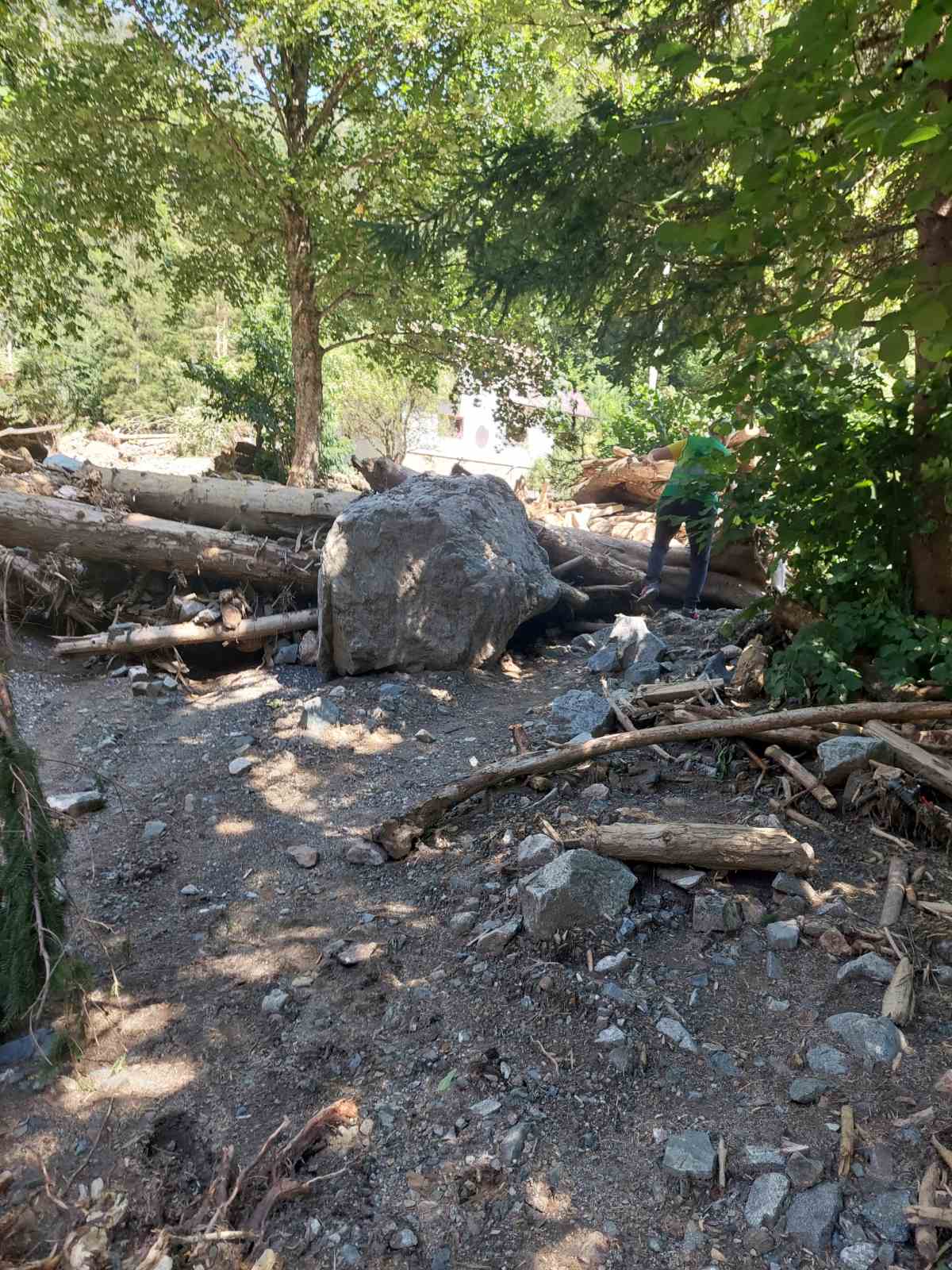 Slika 8: Strokovne delavke na terenu v Črni na Koroškem, 14.8.2023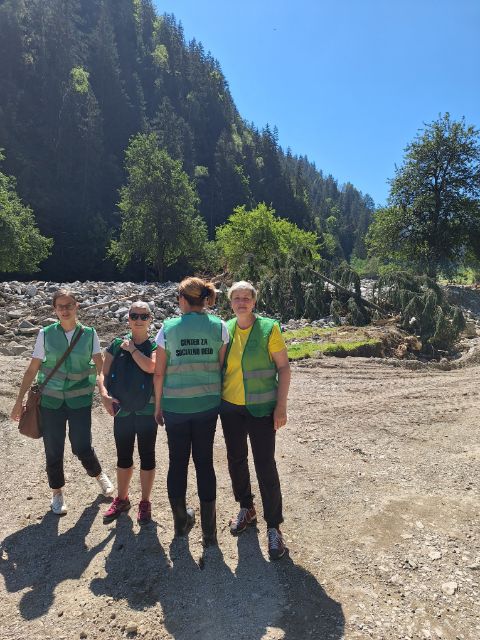 Slika 9: Strokovne delavke na terenu v Črni na Koroškem, 14.8.2023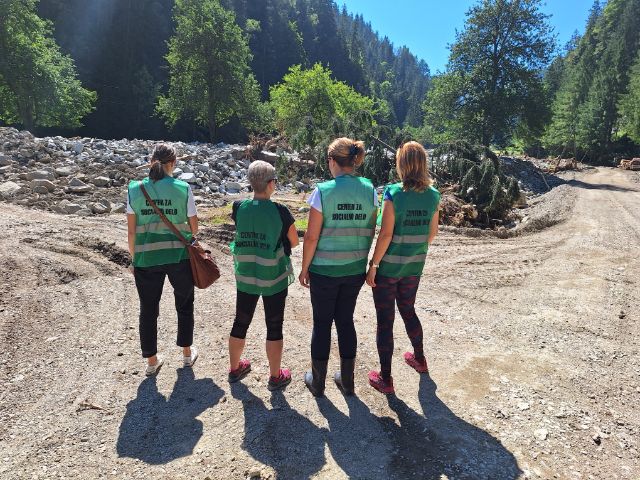 Slika 10: Strokovne delavke na terenu v Črni na Koroškem, 14.8.2023